. 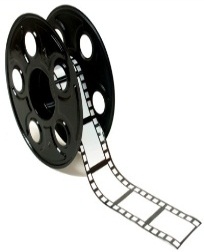 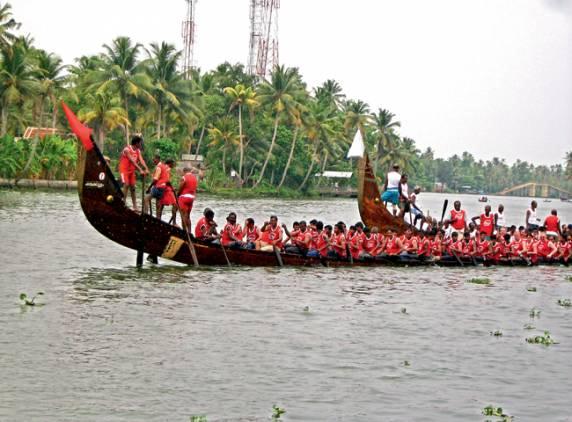 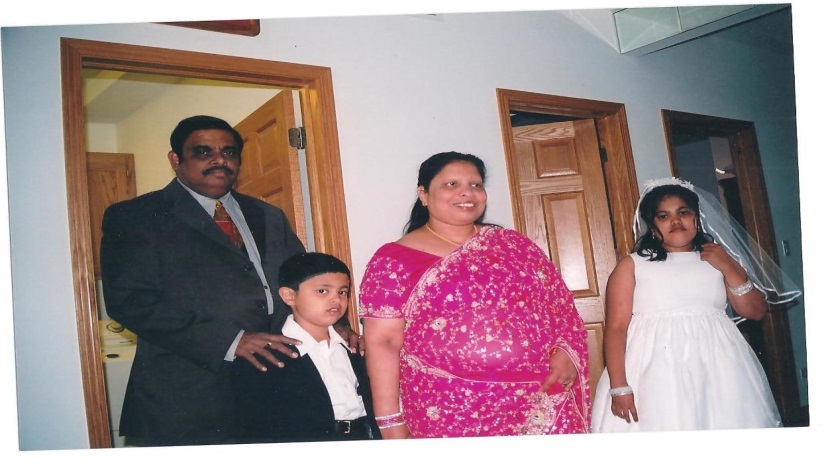 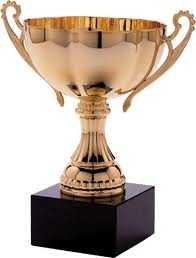 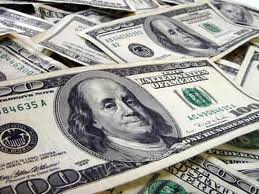 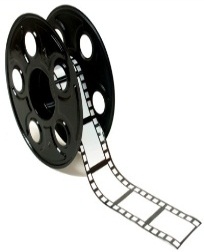 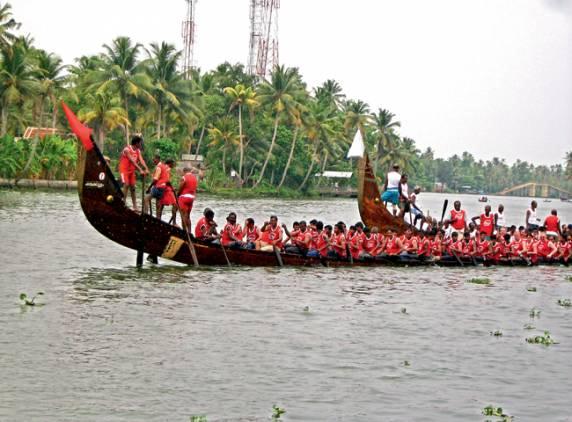 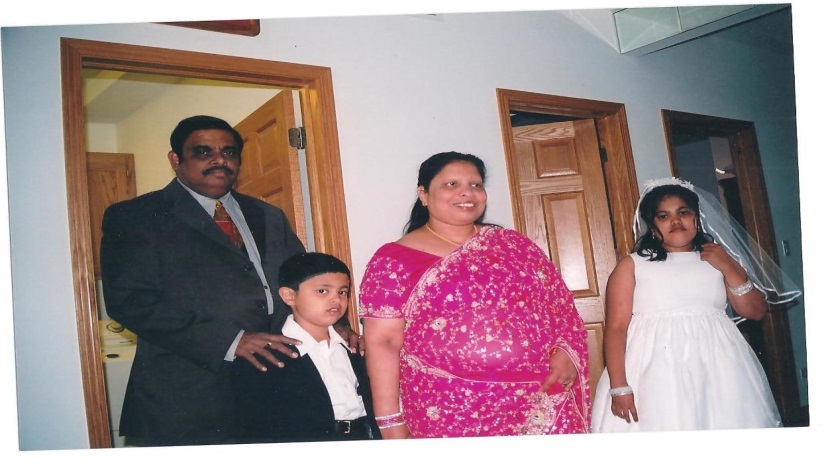 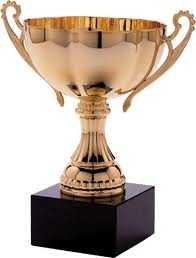 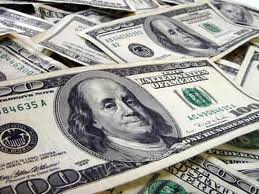 